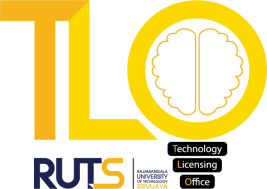 แบบฟอร์มข้อมูลการนำทรัพย์สินทางปัญญาไปใช้ประโยชน์นวัตกรรมสำหรับนักศึกษา1. ชื่อสิ่งประดิษฐ์											2. เลขที่หนังสือรับรอง 											3. ชื่อผู้ประดิษฐ์หลัก				       	คณะ 												       	คณะ 												       	คณะ 						4. อาจารย์ที่ปรึกษา														สังกัด/หน่วยงาน 											สังกัด/หน่วยงาน 								5. รายละเอียดของนวัตกรรมโดยย่อ6. วันที่/ระยะเวลา การนำผลงานนวัตกรรมไปใช้ประโยชน์							7. การนำผลงานนวัตกรรมไปใช้ประโยชน์ (ระบุเป็นข้อๆ) 8. จุดเด่นของผลงานนวัตกรรม (ระบุเป็นข้อๆ) 9. ความเสี่ยง/จุดอ่อน10. ต้นทุนในการสร้างสรรค์งานวิจัย (ระบุงบประมาณ ระยะเวลา และจำนวนคนในการสร้างสรรค์) 11. กลุ่มเป้าหมายลงชื่อ 				          ผู้ประดิษฐ์      (					)คณะครุศาสตร์อุตสาหกรรมและเทคโนโลยีวันที่ 	    /	    /	ลงชื่อ 				          ผู้ประดิษฐ์      (					)คณะครุศาสตร์อุตสาหกรรมและเทคโนโลยีวันที่ 	    /	    /	ลงชื่อ 				          ผู้ประดิษฐ์      (					)คณะครุศาสตร์อุตสาหกรรมและเทคโนโลยีวันที่ 	    /	    /	ลงชื่อ 			          ผู้นำไปใช้ประโยชน์      (				)หน่วยงาน 					        วันที่ 	    /	    /	